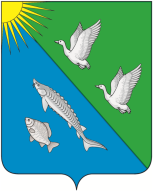 ГЛАВАСЕЛЬСКОГО ПОСЕЛЕНИЯ ЛЯМИНА Сургутского района Ханты-Мансийского автономного округа-ЮгрыПОСТАНОВЛЕНИЕ«27» августа 2021 года                                                                                                                 № 20с.п. ЛяминаО назначении ответственныхпо составлению протоколовоб административном правонарушениипо ст. 20.6.1 КоАП В целях реализации Распоряжения Правительства Российской Федерации от 12.04.2020 № 975-р «О перечне должностных лиц органов управления и сил единой государственной системы предупреждения и ликвидации чрезвычайных ситуаций, включая должностных лиц органов исполнительной власти субъектов Российской Федерации, имеющих право составлять протоколы об административных правонарушениях, предусмотренных статьей 20.6.1 Кодекса Российской Федерации об административных правонарушениях»:1. Назначить уполномоченных по составлению протоколов об административных правонарушениях, предусмотренных статьей 20.6.1 Кодекса Российской Федерации об административных правонарушениях согласно приложению к настоящему постановлению.2. Контроль за выполнением постановления оставляю за собой.И.п. главы сельского поселения Лямина                                       Я.Ю. ГапоненкоПриложение  к постановлениюглавы сельского поселения Ляминаот «27» августа 2021 года № 20Списокуполномоченных по составлению протоколов об административных правонарушениях, предусмотренных статьей 20.6.1 Кодекса Российской Федерации об административных правонарушениях№п/пНаименование должностного лица администрации сельского поселения ЛяминаНомер статьи КоАП РФ, по которым уполномоченные должностные лица уполномочены составлять протокол1.Глава сельского поселения Лямина20.6.1 КоАП РФ